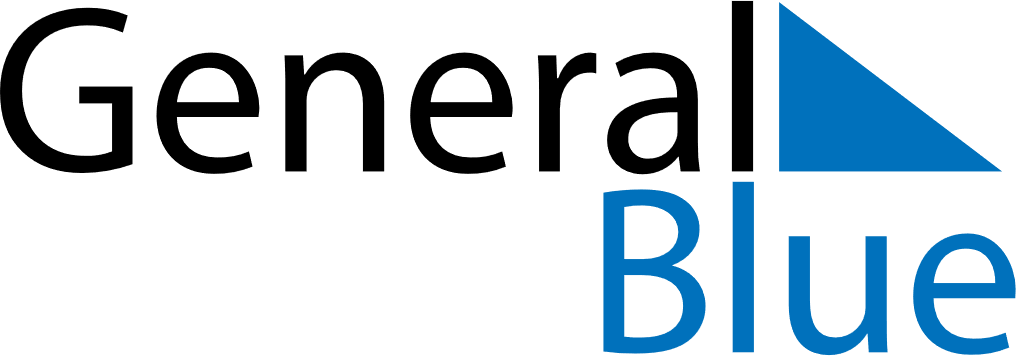 April 2020April 2020April 2020ChinaChinaSundayMondayTuesdayWednesdayThursdayFridaySaturday1234Qingming Festival56789101112131415161718192021222324252627282930